24η ΠΡΟΣΚΛΗΣΗ ΣΥΓΚΛΗΣΗΣ ΕΠΙΤΡΟΠΗΣ ΠΟΙΟΤΗΤΑΣ ΖΩΗΣΚαλείστε σε κατεπείγουσα δια περιφοράς –μέσω τηλεφώνου-συνεδρίαση της Επιτροπής Ποιότητας Ζωής, σύμφωνα με το άρθρο 10 της από 11/3/2020 Πράξης Νομοθετικού Περιεχομένου (μέτρα αποφυγής της διάδοσης του Κορωναϊού Covid 19) και των υπ’ αρίθ. 1031/20-01-2021, 77233/13-11-2020, 18318/13-3-2020, 40/20930/31-3-2020 και 163/33282/29-5-2020 εγκυκλίων του Υπ. Εσωτερικών, που θα διεξαχθεί στο Δημαρχειακό Μέγαροτην 25η του μηνός Αυγούστου έτους 2021, ημέρα Τετάρτη και ώρα12:00 για την συζήτηση και λήψη αποφάσεων στα παρακάτω θέματα της ημερήσιας διάταξης, σύμφωνα με τις σχετικές διατάξεις του άρθρου 75 του Ν.3852/2010 (ΦΕΚ Α' 87)όπως αντικαταστάθηκε με το άρθρο 77 του Ν.4555/2018 (ΦΕΚ 133/19-07-2018 τεύχος Α’) :1.Επικαιροποίηση της υπ'αριθμ.586/2019 απόφασης Δημοτικού Συμβουλίου με θέμα τον συμψηφισμό δικαιωμάτων και υποχρεώσεων, λόγω μη πλήρους τακτοποίησης και επιβολής εισφοράς σε χρήμα για την ιδιοκτησία, στο Ο.Τ.Γ1225,  με Κ.Α. 1304020, της κ.Βαϊας Νταλαμπάκου του Νικολάου, στην Πολεοδομική Ενότητα "Δεξιά οδού Καλαμπάκας"2.Λήψη απόφασης παραχώρησης χρήσης του γηπέδου Προδρόμου του Δήμου Τρικκαίων, στον Α.Ο.Προδρόμου, για την διεξαγωγή εκδήλωσης λόγω πανήγυρης τις ημερομηνίες 28 & 29 Αυγούστου 20213.Παραχώρηση κοινόχρηστου χώρου στην Πλατεία Ρήγα Φεραίου4.Παραχώρηση κοινόχρηστου χώρου για εκδήλωση προσωρινου χαρακτήραΠίνακας Αποδεκτών	ΚΟΙΝΟΠΟΙΗΣΗ	ΤΑΚΤΙΚΑ ΜΕΛΗ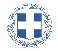 ΕΛΛΗΝΙΚΗ ΔΗΜΟΚΡΑΤΙΑ
ΝΟΜΟΣ ΤΡΙΚΑΛΩΝΔΗΜΟΣ ΤΡΙΚΚΑΙΩΝΓραμματεία Επιτροπής Ποιότητας ΖωήςΤρίκαλα,24 Αυγούστου 2021
Αριθ. Πρωτ. : 30931ΠΡΟΣ :  Τα μέλη της Επιτροπής Ποιότητας Ζωής (Πίνακας Αποδεκτών)(σε περίπτωση κωλύματος παρακαλείσθε να ενημερώσετε τον αναπληρωτή σας).Η Πρόεδρος της Επιτροπής Ποιότητας ΖωήςΒΑΣΙΛΙΚΗ-ΕΛΕΝΗ ΜΗΤΣΙΑΔΗΑΝΤΙΔΗΜΑΡΧΟΣΒαβύλης ΣτέφανοςΒασταρούχας ΔημήτριοςΚωτούλας ΙωάννηςΛάππας ΜιχαήλΜητσιάδη Βασιλική-ΕλένηΠαζαΐτης ΔημήτριοςΚαταβούτας Γεώργιος-ΚωνσταντίνοςΟικονόμου ΙωάννηςΚελεπούρης ΓεώργιοςΔήμαρχος & μέλη Εκτελεστικής ΕπιτροπήςΓενικός Γραμματέας κ. Θωμά ΠαπασίκαΜπουκοβάλας Στέφανος  Πρόεδρο της Δημ. Κοιν. Τρικκαίων